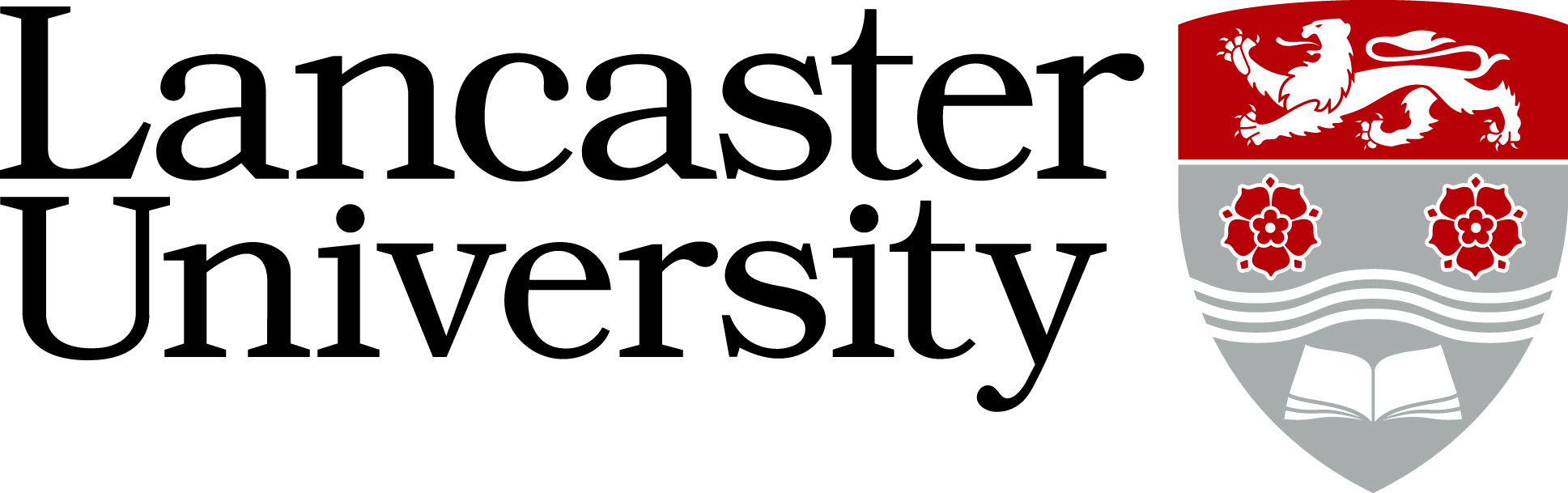 Draft JOB DESCRIPTIONJob Title:	: Academic Lead NRP Grade:	 Grade 7Job Title:	: Academic Lead NRP Job Title:	: Academic Lead NRP Department/College: Division of Health Research at Lancaster University Department/College: Division of Health Research at Lancaster University Directly responsible to:  Directly responsible to:  Supervisory responsibility for: N/ASupervisory responsibility for: N/AOther contacts	Other contacts	Internal: Internal: External:  External:  This post will contribute to the CLAHRC Public Health Thematic programme. The aim of this post is to contribute to the overall management of the NIHR CLAHRC’s public health theme’s work and to the design, delivery and evaluation of the theme’s Neighbouhood Resilience Programme. Specifically the post holder will: 1. Support the CLAHRC’s Improving Public Health Theme Lead, Deputy Leads and Theme Manager and the nine local authority partners to co-produce the design, delivery and evaluation of area based programmes to enhance system resilience in a network of ‘Neighbourhoods for Learning’ (NsfL) across the NW coast area.  Under the direction of the deputy lead programme delivery and with support from the Theme manager, the other Research Associates and the CLAHRC’s Community Research and Engagement Network Manager, this will involve taking lead responsibility for working with local stakeholders to establish and support multi-sectoral ‘oversight’ groups in two or three of the CLAHRC’s ten neighbourhoods for learning.  In particular to: Work with LA partners to establish these groups and support them in the development and delivery of the local resilience initiatives in the neighbourhoods for learning including taking a lead in organising and facilitating co-design workshops resourced with relevant information and evidence (in collaboration with the evidence synthesis team) and with local stakeholders and the Take lead responsibility for working unsupervised on a day to day basis in two of the CLAHRC’s Neighbourhoods for Learning (NsfL) including: Working with Local Authority partners to establish Local Oversight Groups (LOGs) and supporting these LOGs in the development and delivery of local neighbourhood resilience initiatives including: organising and facilitating the local intervention development process; resourcing the LOGs with relevant information and evidence; and having strategic oversight of the implementation process; Supporting the COREN (Community Research and Engagement Network) facilitators in these NsfL to engage residents in the work of the NsfL Local Oversight Groups and in the design and evaluation of local resilience initiativesEstablishing with local stakeholders/partners clear milestones for the work and ensuring that progress against these is monitored and problems are identified and strategies to rectify these are developed and implemented Collecting relevant monitoring information on progress against milestones. Contribute to the design and implementation of the evaluation of the local resilience initiatives in the NsfL including overseeing resident-led research.Contribute to the dissemination of findings from the neighbourhood resilience programme via presentation at conferences, leading in the preparation of high quality peer reviewed journal papers and other dissemination activities; Take responsibility for aspects of the management of the PH theme programme overall in collaboration with other members of the Theme’s academic team including: supporting the work of the PH theme management group made up of representatives from our nine local authority partners; contributing to the production of regular progress reports on the work of the theme: and participating actively in regular PH Theme team meetings.Contribute as appropriate to the wider CLARHC community through participation in cross theme collaborative activities and other events.Undertake any other duties as required by the Head of Department or nominated representative.This post will contribute to the CLAHRC Public Health Thematic programme. The aim of this post is to contribute to the overall management of the NIHR CLAHRC’s public health theme’s work and to the design, delivery and evaluation of the theme’s Neighbouhood Resilience Programme. Specifically the post holder will: 1. Support the CLAHRC’s Improving Public Health Theme Lead, Deputy Leads and Theme Manager and the nine local authority partners to co-produce the design, delivery and evaluation of area based programmes to enhance system resilience in a network of ‘Neighbourhoods for Learning’ (NsfL) across the NW coast area.  Under the direction of the deputy lead programme delivery and with support from the Theme manager, the other Research Associates and the CLAHRC’s Community Research and Engagement Network Manager, this will involve taking lead responsibility for working with local stakeholders to establish and support multi-sectoral ‘oversight’ groups in two or three of the CLAHRC’s ten neighbourhoods for learning.  In particular to: Work with LA partners to establish these groups and support them in the development and delivery of the local resilience initiatives in the neighbourhoods for learning including taking a lead in organising and facilitating co-design workshops resourced with relevant information and evidence (in collaboration with the evidence synthesis team) and with local stakeholders and the Take lead responsibility for working unsupervised on a day to day basis in two of the CLAHRC’s Neighbourhoods for Learning (NsfL) including: Working with Local Authority partners to establish Local Oversight Groups (LOGs) and supporting these LOGs in the development and delivery of local neighbourhood resilience initiatives including: organising and facilitating the local intervention development process; resourcing the LOGs with relevant information and evidence; and having strategic oversight of the implementation process; Supporting the COREN (Community Research and Engagement Network) facilitators in these NsfL to engage residents in the work of the NsfL Local Oversight Groups and in the design and evaluation of local resilience initiativesEstablishing with local stakeholders/partners clear milestones for the work and ensuring that progress against these is monitored and problems are identified and strategies to rectify these are developed and implemented Collecting relevant monitoring information on progress against milestones. Contribute to the design and implementation of the evaluation of the local resilience initiatives in the NsfL including overseeing resident-led research.Contribute to the dissemination of findings from the neighbourhood resilience programme via presentation at conferences, leading in the preparation of high quality peer reviewed journal papers and other dissemination activities; Take responsibility for aspects of the management of the PH theme programme overall in collaboration with other members of the Theme’s academic team including: supporting the work of the PH theme management group made up of representatives from our nine local authority partners; contributing to the production of regular progress reports on the work of the theme: and participating actively in regular PH Theme team meetings.Contribute as appropriate to the wider CLARHC community through participation in cross theme collaborative activities and other events.Undertake any other duties as required by the Head of Department or nominated representative.